ҡАРАР                                                                                                                 РЕШЕНИЕ«20»июнь 2017й.                                №94                                 «20»июня 2017г.Об утверждении проекта Решения Совета сельского поселения Казанский сельсовет «О  внесении  изменений и  дополнений  в  решение Совета сельского поселения Казанский сельсовет муниципального района Альшеевский район Республики Башкортостан  № 96 от 07.10.2013г.  «Об утверждении   Правил землепользования и застройки  сельского поселения Казанский сельсовет муниципального района Альшеевский район Республики Башкортостан».          Совет  сельского поселения Казанский сельсовет муниципального района Альшеевский район Республики Башкортостан решил:                     1.  Утвердить проект Решения Совета сельского поселения Казанский сельсовет «О  внесении  изменений и  дополнений  в  решение Совета сельского поселения Казанский сельсовет муниципального района Альшеевский район Республики Башкортостан  № 96 от 07.10.2013г.  «Об утверждении   Правил землепользования и застройки  сельского поселения Казанский сельсовет муниципального района Альшеевский район Республики Башкортостан», согласно приложению.                     2. Настоящее решение обнародовать на информационном стенде  и разместить на официальном  сайте администрации сельского поселения Казанский сельсовет муниципального района Альшеевский район Республики Башкортостан.         3.Контроль за выполнением решения возложить на постоянную комиссию по земельным вопросам, благоустройству и экологии.          Глава сельского поселения                                             В.Ф.ЮмагузинПриложениеК Решению Совета сельского поселенияКазанский сельсоветМуниципального районаАльшеевский район Республики Башкортостан№94 от 20 июня 2017г.СОВЕТ СЕЛЬСКОГО ПОСЕЛЕНИЯ КАЗАНСКИЙ СЕЛЬСОВЕТ МУНИЦИПАЛЬНОГО РАЙОНА АЛЬШЕЕВСКИЙ РАЙОН РЕСПУБЛИКИ БАШКОРТОСТАНКАРАР                                                                               РЕШЕНИЕО  внесении  изменений и  дополнений  в  решение Совета сельского поселения Казанский сельсовет муниципального района Альшеевский район Республики Башкортостан  № 96 от 07.10.2013г.  «Об утверждении   Правил землепользования и застройки  сельского поселения Казанский сельсовет муниципального района Альшеевский район Республики Башкортостан».      В целях исполнения действующего законодательства в области градостроительной деятельности, на основании ст.28 Федерального закона от 06.10.2003 г.№ 131-ФЗ «Об общих принципах организации местного самоуправления в Российской Федерации», ст.30 ч.3 Градостроительного кодекса Российской Федерации, руководствуясь Уставом  сельского поселения  Казанский сельсовет муниципального района Альшеевский район Республики Башкортостан  и  согласно протокола публичных слушаний по проекту  о внесении изменений в Правила землепользования и застройки сельского поселения Казанский  сельсовет  муниципального района Альшеевский район Республики Башкортостан, Совет сельского поселения Казанский сельсовет муниципального района Альшеевский район Республики Башкортостан  решил : 1.    Часть   3 дополнить  главой  ХV  следующего  содержания:ГЛАВА XV. ПОЛОЖЕНИЯ ОБ ИЗМЕНЕНИИ ВИДОВ РАЗРЕШЕННОГО ИСПОЛЬЗОВАНИЯ ЗЕМЕЛЬНЫХ УЧАСТКОВ И ОБЪЕКТОВ КАПИТАЛЬНОГО СТОИТЕЛЬСТВА ФИЗИЧЕСКИМИ И ЮРИДИЧЕСКИМИ ЛИЦАМИ.Статья 67. Общий порядок изменения видов разрешенного использования земельных участков и объектов капитального строительства1. Для каждого земельного участка или объекта капитального строительства,расположенного на территории сельского поселения Казанский сельсовет, разрешенным считается такой вид использования, который соответствует:1) градостроительным регламентам использования территории;2) ограничениям, установленным в зонах с особыми условиями использования  территории;3) иным документально зафиксированным ограничениям на использование земельных участков и объектов капитального строительства (включая нормативные правовые акты об установлении публичных сервитутов, договоры об установлении частных сервитутов, иные предусмотренные законодательством документы).2. Отнесение к основным или условно разрешенным видам использования земельных участков и объектов капитального строительства осуществляется в соответствии с перечнем разрешённых и условно разрешённых видов деятельности и Классификатором.3. Отнесение к основным или условно разрешенным видам использования земельных участков и объектов капитального строительства, не перечисленных в перечнях основных и условно разрешенных видов использования территориальных зон, осуществляется Комиссией по землепользованию и застройке Казанского сельского поселения.4. Изменение видов разрешенного использования земельных участков и объектов капитального строительства на территории сельского поселения осуществляется в соответствии с градостроительными регламентами при условии соблюдения требований технических регламентов.5. Изменение видов разрешенного использования земельных участков и объектов капитального строительства может осуществляться правообладателями земельных участков и объектов капитального строительства без дополнительных разрешений и согласований, в том случае если:1) применяемые в результате этого изменения виды разрешенного использования земельных участков и объектов капитального строительства указаны в градостроительном регламенте в качестве основных видов разрешенного использования или являются вспомогательными по отношению к существующим в пределах объекта права основным или условно разрешенным видам использования;2) правообладателем направлено уведомление в орган местного самоуправления Ибраевского сельского поселения о том, что планируемое изменение вида разрешенного использования земельных участков и объектов капитального строительства возможно без осуществления конструктивных преобразований объектов, не связано с необходимостью подготовки проектной документации и может быть осуществлено без получения разрешения на строительство – в соответствующих случаях.6. Решение о предоставлении разрешения на условно разрешенный вид использования земельного участка или объекта капитального строительства или об отказе в предоставлении такого разрешения принимается в порядке, установленном ГрК РФ и настоящими ПЗЗ.7. В случаях если земельный участок и (или) объект капитального строительства расположен на территории, на которую действие градостроительных регламентов не распространяется или для которой градостроительные регламенты не устанавливаются, то решение о возможности изменения вида его разрешенного использования принимается органами исполнительной власти Республики Башкортостан, Альшеевского района Республики Башкортостан8. Право на изменение вида разрешенного использования объектов недвижимости, если изменение связано со строительством и реконструкцией объектов капитального строительства, реализуется при условии получения градостроительного плана земельного участка и разрешения на строительство, реконструкцию (за исключением линейных объектов и других случаев, определенных законодательством Российской Федерации) в порядке, установленном действующим законодательством.9. Размещение в границах земельных участков инженерно-технических объектов, сооружений и коммуникаций (электро-, водо-, газоснабжения, водоотведения, телефонизации, телевидения и т.д.), обеспечивающих реализацию разрешенного использования объектов капитального строительства, расположенных на этих участках, является всегда разрешенным при условии соблюдения технических регламентов.Статья 68. Вспомогательные виды разрешённого использования земельных участков и объектов капитального строительства1. Вспомогательные виды разрешенного использования – виды использования, допустимые только в качестве дополнительных по отношению к основным и условно разрешенным видам использования, и осуществляемые совместно с ними.2. Размещение объектов основных и условно разрешенных видов использования, в отношении которых устанавливаются санитарно-защитные зоны, допускается при условии нераспространения границ санитарно-защитных зон за пределы границ соответствующей территориальной зоны. Санитарно-защитные зоны объектов могут распространяться только в границах территориальной зоны, в которую входит данный объект.3. Для всех видов объектов с основными и условно разрешенными видами использования вспомогательные виды разрешенного использования применяются в отношении объектов, технологически связанных с объектами, имеющими основной и условно разрешенный вид использования или обеспечивающих их безопасность в соответствии с нормативно-техническими документами, в том числе:1) проезды общего пользования;2) объекты коммунального хозяйства (электро-, тепло-, газо-, водоснабжение, водоотведение, телефонизация и т.д.), необходимые для инженерного обеспечения объектов основных, условно разрешенных, а также иных вспомогательных видов использования;3) автостоянки и гаражи (в том числе открытого типа, подземные и многоэтажные) для обслуживания жителей и посетителей основных, условно разрешенных, а также иных вспомогательных видов использования;4) благоустроенные, в том числе озелененные, площадки для кратковременного отдыха; площадки хозяйственные, в том числе площадки для мусоросборников;5) иные объекты, в том числе обеспечивающие безопасность объектов основных и условно разрешенных видов использования, включая противопожарную безопасность.4. Размещение объектов вспомогательных видов разрешенного использования разрешается при условии соответствия требованиям, перечисленным в пунктах 1 и 3 настоящей статьи, соблюдения требований технических регламентов и иных требований в соответствии с действующим законодательством. На территориях зон с особыми условиями использования территории размещение объектов вспомогательных видов разрешенного использования разрешается при условии соблюдения требований режимов соответствующих зон, установленных в соответствии с федеральным законодательством.5. Суммарная общая площадь зданий, строений, сооружений (помещений), занимаемых объектами вспомогательных видов разрешенного использования, расположенных на территории одного земельного участка, не должна превышать 30% общей площади зданий, строений, сооружений основных видов разрешённого использования, расположенных на территории соответствующего земельного участка, включая подземную часть.6. Суммарная доля площади земельного участка, занимаемая объектами вспомогательных видов разрешенного использования, а также относящимся к ним озеленением, машино-местами и иными необходимыми в соответствии с действующим законодательством элементами инженерно-технического обеспечения и благоустройства, не должна превышать 25% общей площади территории соответствующего земельного участка, если превышение не может быть обосновано требованиями настоящих Правил.7. Соответствие применяемого вида использования требованиям, установленным настоящими ПЗЗ к вспомогательным видам разрешенного использования (в части его связи с объектами основных и условно разрешенных видов использования, занимаемой им общей площади территории и общей площади зданий), должно быть подтверждено уполномоченным органом местного самоуправления Казанского сельского поселения.Статья 69. Условно разрешённые виды использования земельных участков  и объектов капитального строительства1. Условно разрешенный вид использования земельного участка или объекта капитального строительства устанавливается в случаях, когда вид использования может оказывать негативное воздействие на окружающую среду, но сведения об этом или размеры такого влияния не установлены. Разрешение на условно разрешенный вид использования устанавливается через процедуру публичных слушаний с участием правообладателей земельных участков и объектов капитального строительства, подверженных риску возможного негативного воздействия.2. Таким образом, целесообразно применять условно разрешенные виды использования земельных участков и объектов капитального строительств в отношении объектов, характеристики которых не удается определить в период подготовки Правил. В этом случае, ответственность по доказательству соответствия объекта разрешенному использованию ложится на собственника объекта, который при необходимости совершить сделку, либо осуществить реконструкцию, развитие своего объекта должен предъявить органу местного самоуправления доказательства о не причинении вреда окружающей природной среде и среде жизнедеятельности населения соответствующим объектом капитального строительства.Статья 70. Порядок предоставления разрешения на условно разрешенный  вид использования земельного участка или объекта капитального строительства1. Условно разрешенные виды использования (применительно к земельным участкам и объектам капитального строительства в границах территориальной зоны) – виды использования, которые отсутствуют в перечне видов разрешённого использования. Порядокпредоставления на условно разрешённый вид использования земельного участка или объекта капитального строительства регламентируется ст. 39 Градостроительного кодекса Российской Федерации.2. Вопрос о предоставлении разрешения на условно разрешенный вид использования подлежит обсуждению на публичных слушаниях в порядке, определённом настоящими Правилами.3. В случае, если условно разрешенный вид использования земельного участка или объекта капитального строительства может оказать негативное воздействие на окружающую среду, публичные слушания проводятся с участием правообладателей земельных участков и объектов капитального строительства, подверженных риску такого негативного воздействия.4. Комиссия направляет сообщения о проведении публичных слушаний по вопросу предоставления разрешения на условно разрешенный вид использования правообладателям земельных участков, имеющих общие границы с земельным участком, применительно к которому запрашивается данное разрешение, правообладателям объектов капитального строительства, расположенных на земельных участках, имеющих общие границы с земельным участком, применительно к которому запрашивается данное разрешение, и правообладателям помещений, являющихся частью объекта капитального строительства, применительно к которому запрашивается данное разрешение. Указанные сообщения направляются не позднее чем через десять дней со дня поступления заявления заинтересованного лица о предоставлении разрешения на условно разрешенный вид использования.5. Участники публичных слушаний по вопросу о предоставлении разрешения на условно разрешенный вид использования вправе представить в Комиссию свои предложения и замечания, касающиеся указанного вопроса, для включения их в протокол публичных слушаний.6. Заключение о результатах публичных слушаний по вопросу предоставления разрешения на условно разрешенный вид использования подлежит опубликованию в порядке, установленном для официального опубликования муниципальных правовых актов, иной официальной информации, и может размещаться на официальном сайте муниципального образования в сети Интернет.7. Срок проведения публичных слушаний с момента оповещения жителей муниципального образования о времени и месте их проведения до дня опубликования заключения о результатах публичных слушаний определяется в соответствии с настоящими ПЗЗ и не может быть более одного месяца.8. На основании заключения о результатах публичных слушаний по вопросу о предоставлении разрешения на условно разрешенный вид использования Комиссия осуществляет подготовку рекомендаций о предоставлении разрешения на условно разрешенный вид использования или об отказе в предоставлении такого разрешения с указанием причин принятого решения и направляет их главе поселения.9. На основании указанных в ч. 8 рекомендаций Комиссии глава администрации Ибраевского сельского поселения в течение трёх дней со дня поступления таких рекомендаций принимает решение о предоставлении разрешения на условно разрешенный вид использования или об отказе в предоставлении такого разрешения. Указанное решение подлежит опубликованию в порядке, установленном для официального опубликования муниципальных правовых актов, иной официальной информации, и может быть размещено на официальном сайте муниципального образования в сети Интернет.10. Расходы, связанные с организацией и проведением публичных слушаний по вопросу предоставления разрешения на условно разрешенный вид использования, несет физическое или юридическое лицо, заинтересованное в предоставлении такого разрешения.11. В соответствии с ч. 11 ст. 39 Градостроительного кодекса Российской Федерации в случае, если условно разрешенный вид использования земельного участка или объекта капитального строительства включён в градостроительный регламент в установленном для внесения изменений в правила землепользования и застройки порядке после проведения публичных слушаний по инициативе физического или юридического лица, заинтересованного в предоставлении разрешения на условно разрешенный вид использования, решение о предоставлении разрешения на условно разрешенный вид использования такому лицу принимается без проведения публичных слушаний.12. Физическое или юридическое лицо вправе оспорить в судебном порядке решение о предоставлении разрешения на условно разрешенный вид использования или об отказе в предоставлении такого разрешения.»2. Настоящее решение обнародовать на информационном стенде  и разместить на официальном сайте администрации сельского поселения Казанский сельсовет муниципального района Альшеевский район Республики Башкортостан. 3.Контроль за выполнением решения возложить на постоянную комиссию по земельным вопросам, благоустройству и экологии.   Глава сельского поселения                          В.Ф.Юмагузинс. Казанка№__«___»________ 2017 г.Приложение 1 		                                                к решению  Совета  сельского поселения 		Казанский сельсовет муниципального района		Альшеевский район Республики Башкортостан  		                                        от 26.05.2017г.  № 85 		«Об исполнении бюджета сельского поселения Казанский сельсовет		муниципального района Альшеевский район Республики Башкортостан  за 2016 год»	Поступления доходов  в бюджет сельского поселения Казанский сельсовет муниципального района Альшеевский район Республики Башкортостан за 2016 год	Приложение 2 				                                                к решению  Совета  сельского поселения 				Казанский сельсовет муниципального района				Альшеевский район Республики Башкортостан  				                                        от 26.05.2017г.  № 85 				«Об исполнении бюджета сельского поселения Казанский сельсовет				муниципального района Альшеевский район Республики Башкортостан  за 2016 год»Распределение  бюджетных ассигнований  сельского поселения Казанский сельсовет муниципального района Альшеевский район Республики Башкортостан за 2016 год по разделам, подразделам, целевым статьям  (муниципальным программам сельского поселения Казанский сельсовет муниципального района Альшеевский район Республики Башкортостан  и непрограммным направлениям деятельности), группам видов расходов классификации расходов бюджетов			Приложение 3			                                                к решению  Совета  сельского поселения 			Казанский  сельсовет муниципального района			Альшеевский район Республики Башкортостан  			                                        от 26.05.2017г.  №85 			«Об исполнении бюджета сельского поселения Казанский  сельсовет			муниципального района Альшеевский район Республики Башкортостан  за 2016 год»Распределение бюджетных ассигнований 
 сельского поселения Казанский  сельсовет муниципального района Альшеевский район Республики Башкортостан за  2016 год
по  целевым статьям  (муниципальным программам сельского поселения Казанский  сельсовет муниципального района Альшеевский район Республики Башкортостан  и непрограммным направлениям деятельности), группам видов расходов классификации расходов бюджетов				Приложение 4 				                                                к решению  Совета  сельского поселения 				Казанский  сельсовет муниципального района				Альшеевский район Республики Башкортостан  				                                        от 26.05.2017г.  № 85 				«Об исполнении бюджета сельского поселения Казанский  сельсовет				муниципального района Альшеевский район Республики Башкортостан  за 2016 год»БАШҡОРТОСТАН РЕСПУБЛИКАҺЫӘЛШӘЙ РАЙОНЫМУНИЦИПАЛЬ РАЙОНЫНЫҢКАЗАНКА АУЫЛ СОВЕТЫАУЫЛ БИЛӘМӘҺЕ СОВЕТЫ(БАШҡОРТОСТАН  РЕСПУБЛИКАҺЫ  ӘЛШӘЙ  РАЙОНЫ  КАЗАНКА  АУЫЛ  СОВЕТЫ)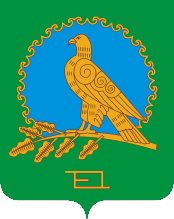 СОВЕТ СЕЛЬСКОГО ПОСЕЛЕНИЯКАЗАНСКИЙ СЕЛЬСОВЕТМУНИЦИПАЛЬНОГО РАЙОНААЛЬШЕЕВСКИЙ РАЙОНРЕСПУБЛИКИБАШКОРТОСТАН(КАЗАНСКИЙ  СЕЛЬСОВЕТ АЛЬШЕЕВСКОГО  РАЙОНА  РЕСПУБЛИКИ  БАШКОРТОСТАН)                                                                                                                (руб.)Коды бюджетной классификацииРоссийской ФедерацииНаименование кода вида доходов (группы, подгруппы, статьи, подстатьи, элемента), подвида доходов, классификации операций сектора государственного управления, относящихся к доходам бюджетовСумма12ВСЕГО2 291 858000 1 00 00000 00 0000 000НАЛОГОВЫЕ И НЕНАЛОГОВЫЕ ДОХОДЫ675 258182 1 01 00000 00 0000 000Налоги на прибыль, доходы31 020182 1 01 02000 01 0000 110Налог на доходы  физических лиц31 020182 1 01 02010 01 0000 110 Налог на доходы  физических лиц с доходов, источником которых является налоговый агент, за исключением доходов, в отношении которых исчисление и уплата налога осуществляются в соответствии со статьями 227, 227.1 и 228  Налогового кодекса Российской Федерации 30 995182 1 01 02020 01 0000 110 Налог на доходы физических лиц с доходов, источником которых является налоговый агент, за исключением доходов, в отношении которых исчисление и уплата налога осуществляются в соответствии со статьями 227, 227_1 и 228 Налогового кодекса Российской Федерации182 1 01 02030 01 0000 110 Налог на доходы физических лиц с доходов, источником которых является налоговый агент, за исключением доходов, в отношении которых исчисление и уплата налога осуществляются в соответствии со статьями 227, 227_1 и 228 Налогового кодекса Российской Федерации25182 1 05 00000 00 0000 000Налоги на совокупный доход0182 1 05 03000 00 0000 110Единый сельскохозяйственный налог 0182 1 05 03010 01 0000 110Единый сельскохозяйственный налог 000 1 06 00000 00 0000 000Налоги на имущество618 791182 1 06 01000 00 0000 110Налог на имущество физических лиц22 467182 1 06 01030 10 0000 110Налог на имущество физических лиц, взимаемый по ставкам, применяемым к объектам налогообложения, расположенным в границах поселений22 467182 1 06 06000 00 0000 110Земельный налог596 324182 1 06 06033 10 0000 110Земельный налог, взимаемый по ставкам, установленным в соответствии с подпунктом 1 пункта 1 статьи 394 Налогового кодекса Российской Федерации и применяемым к объектам налогообложения, расположенным в границах поселений 77 784182 1 06 06043 10 0000 110Земельный налог, взимаемый по ставкам, установленным в соответствии с подпунктом 2 пункта 1 статьи 394 Налогового кодекса Российской Федерации и применяемым к объектам налогообложения, расположенным в границах поселений518 540000 1 08 00000 00 0000 000Государственная пошлина2 750791 1 08 04020 01 0000 110Государственная пошлина за совершение нотариальных действий должностными лицами органов местного самоуправления, уполномоченными в соответствии с законодательными актами Российской Федерации на совершение нотариальных действий2 750791 1 11 05075 10 0000 120Доходы от сдачи в аренду имущества, составляющего казну поселений (за исключением земельных участков)4 697791 1 13 01995 10 0000 130Прочие доходы от оказания платных услуг (работ) получателями средств бюджетов поселений863 1 11 05025 10 0000 120Доходы, получаемые в виде арендной платы, также средства от продажи права на заключение договоров аренды за земли,находящиеся в собственности сельских поселений (за исключением  земельных участков муниципальных бюджетных и автономных учреждений)863 1 11 05035 10 0000 130Доходы от сдачи в аренду имущества, находящегося в оперативном управлении органов управления поселений и созданных ими учреждений (за исключением имущества муниципальных бюджетных и автономных учреждений)863 1 14 02053 10 0000 410Доходы от реализации иного имущества, находящегося в собственности поселения18 000863 1 14 06025 10 0000 430Доходы от продажи земельных участков, находящиеся в собственности  поселений791 1 17 05050 10 0000 180Прочие неналоговые доходы бюджетов поселений706 1 16 51040 02 0000 140Денежные взыскания (штрафы)000 2 00 00000 00 0000 000БЕЗВОЗМЕЗДНЫЕ ПОСТУПЛЕНИЯ1 616 600791 2 02 01001 10 0000 151Дотации на выравнивание уровня бюджетной обеспеченности бюджетам поселений на поддержку мер по обеспечению сбалансированности бюджетов294 600791 2 02 01003 10 0000 151Дотация бюджетам поселений на поддержку мер по обеспечению сбалансированности бюджетов531 800791 2 02 03015 10 0000 151Субвенции бюджетам поселений на осуществление первичного воинского учета, где отсутствуют военные комиссариаты70 200791 2 02 04999 10 7502 151Прочие межбюджетные трансферты передаваемые бюджетам сельских поселений330 000791 2 02 04999 10 7503 151Прочие межбюджетные трансферты передаваемые бюджетам сельских поселений170 000791 2 02 09054 10 7301 151Прочие безвозмездные перечисления200 000791 2 02 02999 10 7101 151Прочие безвозмездные поступления в бюджеты поселений от бюджетов муниципальных районов20 000791 2 07 05030 10 6200 180Поступления в бюджеты поселений от физических лиц на финансовое обеспечение реализации проектов развития общественной инфраструктуры, основанных на местных инициативах791 2 07 05030 10 6300 180Поступления в бюджеты поселений от юридических лиц на финансовое обеспечение реализации проектов развития общественной инфраструктуры, основанных на местных инициативах791 2 02 02999 10 7135 151(рублей)НаименованиеРзПзЦСВРСуммаВСЕГО2 187 260Общегосударственные вопросы01001 262 760Общегосударственные вопросы01001 262 760Непрограммные расходы010099000000001 262 760Функционирование  высшего должностного лица муниципального образования0102516 576Глава муниципального образования01029900002030516 576Расходы на выплаты персоналу в целях обеспечения выполнения функций муниципальными органами, казенными учреждениями01029900002030100516 576Центральный аппарат01049900002040746 184Расходы на выплаты персоналу в целях обеспечения выполнения функций муниципальными органами, казенными учреждениями01049900002040100525 580Закупка товаров, работ и услуг для муниципальных нужд01049900002040200206 944Иные бюджетные ассигнования0104990000204080013 660Резервные фонды01110Непрограммные расходы011199000000000Резервные фонды местных администраций011199000075000Иные бюджетные ассигнования01119900007500800Другие общегосударственные вопросы01130Прочие выплаты по обязательствам государства011399000000000Исполнение судебных актов РФ и мировых соглашение по позмещению вреда011399000923500Исполнение судебных актов РФ и мировых соглашение по позмещению вреда01139900092350831Национальная оборона020070 200Непрограммные расходы0200990000000070 200Мобилизационная и вневойсковая подготовка 0203990005118070 200Осуществление первичного воинского учета на территориях, где отсутствуют военные комиссариаты0203990005118070 200Расходы на выплаты персоналу в целях обеспечения выполнения функций муниципальными органами, казенными учреждениями0203990005118010066 300Закупка товаров, работ и услуг для муниципальных нужд020399000511802003 900Национальная экономика0400371 600Топливно-энергетический Комплекс04020Непрограммные расходы040299000000000Мероприятия в топливно-энергетической области040299000034800Иные бюджетные ассигнования04029900003480800Дорожное хозяйство0409370 000Муниципальная программа «Развитие автомобильных дорог общего пользования местного значения сельского поселения Казанский сельсовет муниципального района  Альшеевский  район Республики Башкортостан»04092010000000370 000Мероприятия по благоустройству территорий населенных пунктов и осуществлению дорожной  деятельности в границах сельских поселений04092010174040170 000Закупка товаров, работ и услуг для муниципальных нужд04092010174040200170 000Мероприятия по благоустройству территорий населенных пунктов и осуществлению дорожной  деятельности в границах сельских поселений04092010103150200 000Закупка товаров, работ и услуг для муниципальных нужд04092010103150200200 000Другие вопросы в области экономики04121 600Муниципальная программа «Стимулирование развития жилищного строительства на территории сельского поселения Нигматуллинскийсельсовет  муниципального района Альшеевский район Республики Башкортостан в 2014-2016 годах»041217100000001 600Проведение работ по землеустройству041217100033301 600Закупка товаров, работ и услуг для муниципальных нужд041217100033302001 600Другие вопросы в области экономики041299000033300Закупка товаров, работ и услуг для муниципальных нужд04129900003330200Жилищно-коммунальное хозяйство0500482 700Муниципальная программа «Модернизация и реформирование жилищно-коммунального хозяйства сельского поселения Казанский сельсовет муниципального района  Альшеевский  район Республики Башкортостан»05002110000000482 700Жилищное хозяйство05010Капитальный ремонт многоквартирных домов050121101036100Иные бюджетные ассигнования05012110103610200Коммунальное хозяйство05020Поддержка коммунального хозяйства05022110203560Закупка товаров, работ и услуг для муниципальных нужд05022110203560200Поддержка коммунального хозяйства0502211027201020 000Закупка товаров, работ и услуг для муниципальных нужд0502211027201020020 000Поддержка коммунального хозяйства0502211724700Закупка товаров, работ и услуг для муниципальных нужд050221172470200Поддержка коммунального хозяйства0502211S24700Закупка товаров, работ и услуг для муниципальных нужд0502211S2470200Благоустройство0503462 700Мероприятия по благоустройству территорий населенных пунктов0503132 700Закупка товаров, работ и услуг для муниципальных нужд05032110306050200132 700Мероприятия по благоустройству территорий населенных пунктов050321103720100Закупка товаров, работ и услуг для муниципальных нужд05032110372010200Мероприятия по благоустройству территорий населенных пунктов05032110374040330 000Закупка товаров, работ и услуг для муниципальных нужд05032110374040200330 000Межбюджетные трансферты общего характера бюджетам субъектов Российской Федерации и муниципальных образований14000Иные безвозмездные и безвозвратные перечисления1400990000000Иные межбюджетные трансферты14039900074000540(рублей)НаименованиеЦСВРСуммаВСЕГО2 187 260Муниципальная программа «Стимулирование развития жилищного строительства на территории сельского поселения Казанский  сельсовет  муниципального района Альшеевский район Республики Башкортостан »17100000001 600Проведение работ по землеустройству17101033301 600Закупка товаров, работ и услуг для муниципальных нужд17101033302001 600Муниципальная программа «Развитие автомобильных дорог общего пользования местного значения сельского поселения Казанский сельсовет муниципального района  Альшеевский  район Республики Башкортостан»2010000000370 000Дорожное хозяйство2010174040170 000Закупка товаров, работ и услуг для муниципальных нужд2010174040200170 000Дорожное хозяйство2010103150200 000Закупка товаров, работ и услуг для муниципальных нужд2010103150200200 000Муниципальная программа «Модернизация и реформирование жилищно-коммунального хозяйства сельского поселения Казанский  сельсовет муниципального района  Альшеевский  район Республики Башкортостан »2110000000482 700Жилищное хозяйство21101036100Капиатальный ремонт многоквартирных домов2110103610200Коммунальное хозяйство211027201020 000Закупка товаров, работ и услуг для муниципальных нужд211027201020020 000Коммунальное хозяйство21102035600Закупка товаров, работ и услуг для муниципальных нужд2110203560200Коммунальное хозяйство211724700Закупка товаров, работ и услуг для муниципальных нужд21172470200Коммунальное хозяйство211S24700Закупка товаров, работ и услуг для муниципальных нужд211S2470200Мероприятия по благоустройству территорий населенных пунктов2110306050132 700Закупка товаров, работ и услуг для муниципальных нужд2110306050200132 700Мероприятия по благоустройству территорий населенных пунктов21103720100Закупка товаров, работ и услуг для муниципальных нужд2110372010200Мероприятия по благоустройству территорий населенных пунктов2110374040330 000Закупка товаров, работ и услуг для муниципальных нужд2110374040200330 000Непрограммные расходы99000000001 332 960Глава муниципального образования9900002030516 576Расходы на выплаты персоналу в целях обеспечения выполнения функций муниципальными органами, казенными учреждениями9900002030100516 576Центральный аппарат9900002040746 184Расходы на выплаты персоналу в целях обеспечения выполнения функций муниципальными органами, казенными учреждениями9900002040100525 580Закупка товаров, работ и услуг для муниципальных нужд9900002040200206 944Иные бюджетные ассигнования990000204080013 660Исполнение судебных актов РФ и мировых соглашение по позмещению вреда9900023500Исполнение судебных актов РФ и мировых соглашение по позмещению вреда990002350831Мероприятия в топливно-энергетической области99000034800Иные бюджетные ассигнования9900003480800Проведение работ по землеустройству99000033300Закупка товаров, работ и услуг для муниципальных нужд9900003330200Резервные фонды местных администраций99000075000Иные бюджетные ассигнования990000750800Осуществление первичного воинского учета на территориях, где отсутствуют военные комиссариаты990005118070 200Расходы на выплаты персоналу в целях обеспечения выполнения функций муниципальными органами, казенными учреждениями990005118010066 300Закупка товаров, работ и услуг для муниципальных нужд99000511802003 900Иные безвозмездные и безвозвратные перечисления99000740000Иные межбюджетные трансферты9900074000540Иные межбюджетные трансферты9900074000540Ведомственная структура расходов бюджета сельского поселения Казанский  сельсовет  муниципального района Альшеевский район Республики Башкортостан за 2016 годВедомственная структура расходов бюджета сельского поселения Казанский  сельсовет  муниципального района Альшеевский район Республики Башкортостан за 2016 годВедомственная структура расходов бюджета сельского поселения Казанский  сельсовет  муниципального района Альшеевский район Республики Башкортостан за 2016 год (рублей)НаименованиеВед-воЦСРВРСуммаВСЕГО 2 187 260Муниципальная программа «Стимулирование развития жилищного строительства на территории сельского поселения Казанский  сельсовет  муниципального района Альшеевский район Республики Башкортостан»79117100000001 600Проведение работ по землеустройству79117100033301 600Закупка товаров, работ и услуг для муниципальных нужд79117100033302001 600Муниципальная программа «Развитие автомобильных дорог общего пользования местного значения сельского поселения Казанский сельсовет муниципального района  Альшеевский  район Республики Башкортостан»791370 000Дорожное хозяйство7912010000000170 000Закупка товаров, работ и услуг для муниципальных нужд7912010174040200170 000Дорожное хозяйство7912010000000200 000Закупка товаров, работ и услуг для муниципальных нужд7912010103150200200 000Муниципальная программа «Модернизация и реформирование жилищно-коммунального хозяйства сельского поселения Казанский  сельсовет муниципального района  Альшеевский  район Республики Башкортостан»7912110000000482 700Жилищное хозяйство791211036100Капиатальный ремонт многоквартирных домов79121103610200Коммунальное хозяйство79121101035600Закупка товаров, работ и услуг для муниципальных нужд7912110103560200Коммунальное хозяйство791211027201020 000Закупка товаров, работ и услуг для муниципальных нужд791211027201020020 000Мероприятия по благоустройству территорий населенных пунктов7912110306050132 700Закупка товаров, работ и услуг для муниципальных нужд7912110306050200132 700Мероприятия по благоустройству территорий населенных пунктов79121103720100Закупка товаров, работ и услуг для муниципальных нужд7912110372010200Мероприятия по благоустройству территорий населенных пунктов791330 000Закупка товаров, работ и услуг для муниципальных нужд79121174040200330 000Непрограммные расходы791990000001 332 960Глава муниципального образования7919900002030516 576Расходы на выплаты персоналу в целях обеспечения выполнения функций муниципальными органами, казенными учреждениями7919900002030100516 576Центральный аппарат7919900002040746 184Расходы на выплаты персоналу в целях обеспечения выполнения функций муниципальными органами, казенными учреждениями7919900002040100525 580Закупка товаров, работ и услуг для муниципальных нужд7919900002040200206 944Закупка товаров, работ и услуг для муниципальных нужд7919900002040200206 944Иные бюджетные ассигнования791990000204080013 660Иные бюджетные ассигнования791990000204080013 660Исполнение судебных актов РФ и мировых соглашение по позмещению вреда79199000923500Исполнение судебных актов РФ и мировых соглашение по позмещению вреда7919900092350831Мероприятия в топливно-энергетической области79199000034800Иные бюджетные ассигнования7919900003480800Резервные фонды местных администраций79199000075000Иные бюджетные ассигнования7919900007500800Осуществление первичного воинского учета на территориях, где отсутствуют военные комиссариаты791990005118070 200Расходы на выплаты персоналу в целях обеспечения выполнения функций муниципальными органами, казенными учреждениями791990005118010066 300Закупка товаров, работ и услуг для муниципальных нужд79199000511802003 900Иные безвозмездные и безвозвратные перечисления79199000000000Иные межбюджетные трансферты7919900074000200Приложение 5                                                 к решению Совета сельского поселения Казанский сельсовет муниципального районаАльшеевский район Республики Башкортостан                                от 26.05.2017г.  № 85«Об исполнении бюджета сельского поселения Казанский сельсоветмуниципального района Альшеевский район Республики Башкортостан  за 2016 год»Источники  финансирования дефицита бюджета сельского поселения Казанский сельсовет муниципального района Альшеевский район  Республики Башкортостан за 2016 год по кодам групп, подгрупп, статей, видов источников финансирования дефицитов бюджетов экономической классификации, относящихся к источникам финансирования дефицитов бюджетовИсточники  финансирования дефицита бюджета сельского поселения Казанский сельсовет муниципального района Альшеевский район  Республики Башкортостан за 2016 год по кодам групп, подгрупп, статей, видов источников финансирования дефицитов бюджетов экономической классификации, относящихся к источникам финансирования дефицитов бюджетовИсточники  финансирования дефицита бюджета сельского поселения Казанский сельсовет муниципального района Альшеевский район  Республики Башкортостан за 2016 год по кодам групп, подгрупп, статей, видов источников финансирования дефицитов бюджетов экономической классификации, относящихся к источникам финансирования дефицитов бюджетоврубляхКод бюджетной классификацииРоссийской ФедерацииНаименование главного администратора источников финансирования дефицита бюджета   поселенияИсполнено1. Источники внутреннего финансирования дефицитов бюджетов1. Источники внутреннего финансирования дефицитов бюджетов1. Источники внутреннего финансирования дефицитов бюджетов791 01 05 02 01 10 0000 001Остатки на начало года324002,44791 01 05 02 01 10 0000 002Остатки на конец отчетного периода428601,41